Приложения к спортивной викторине «Знатоки спорта»ПРИЛОЖЕНИЕ № 1«Занимательные задачки»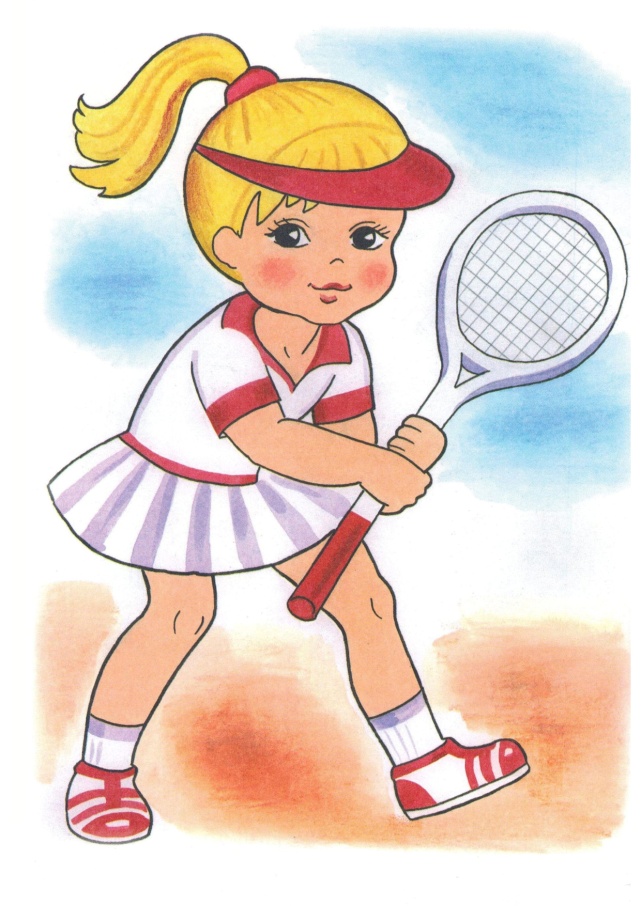 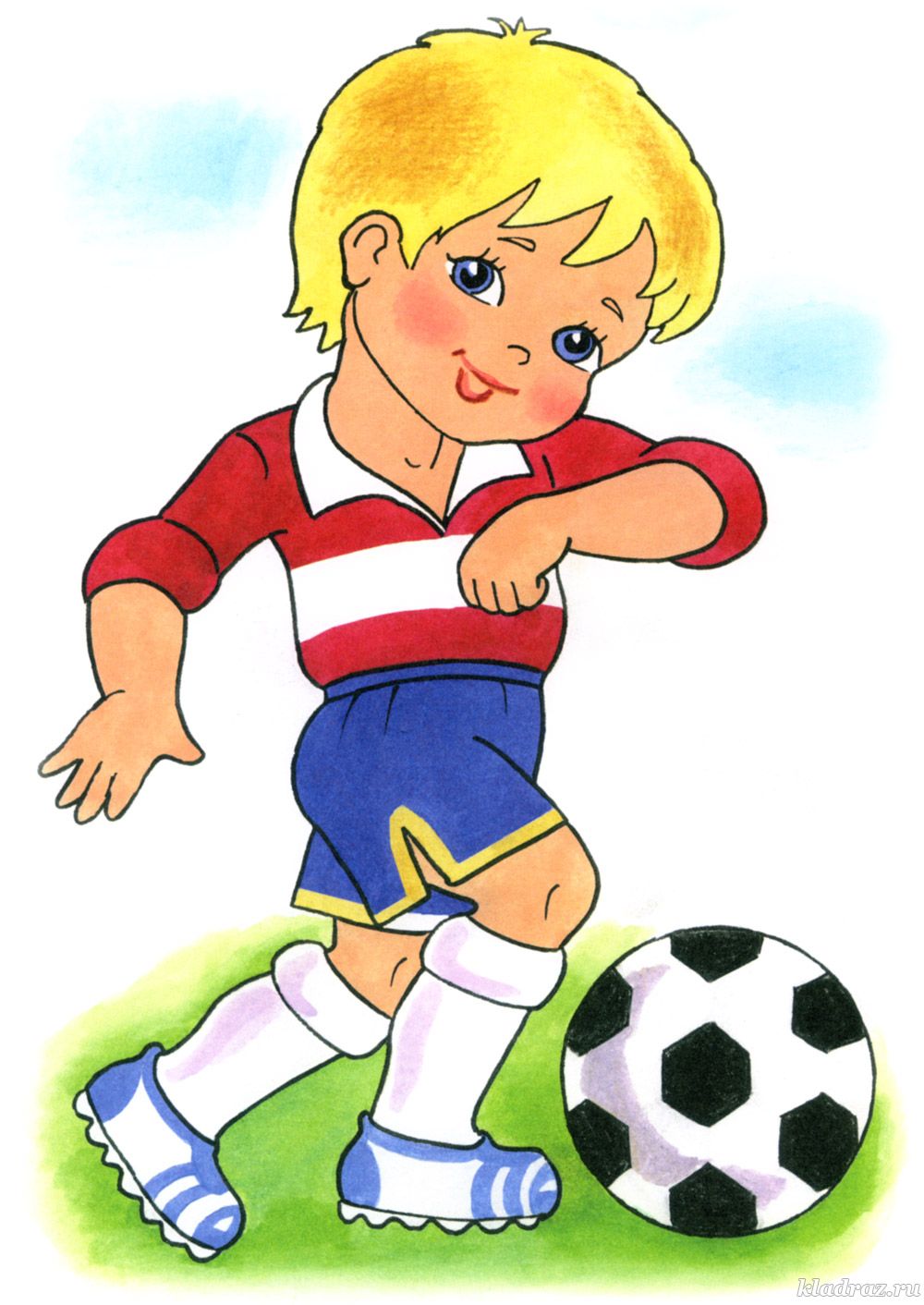 ПРИЛОЖЕНИЕ № 2«Объяснялки»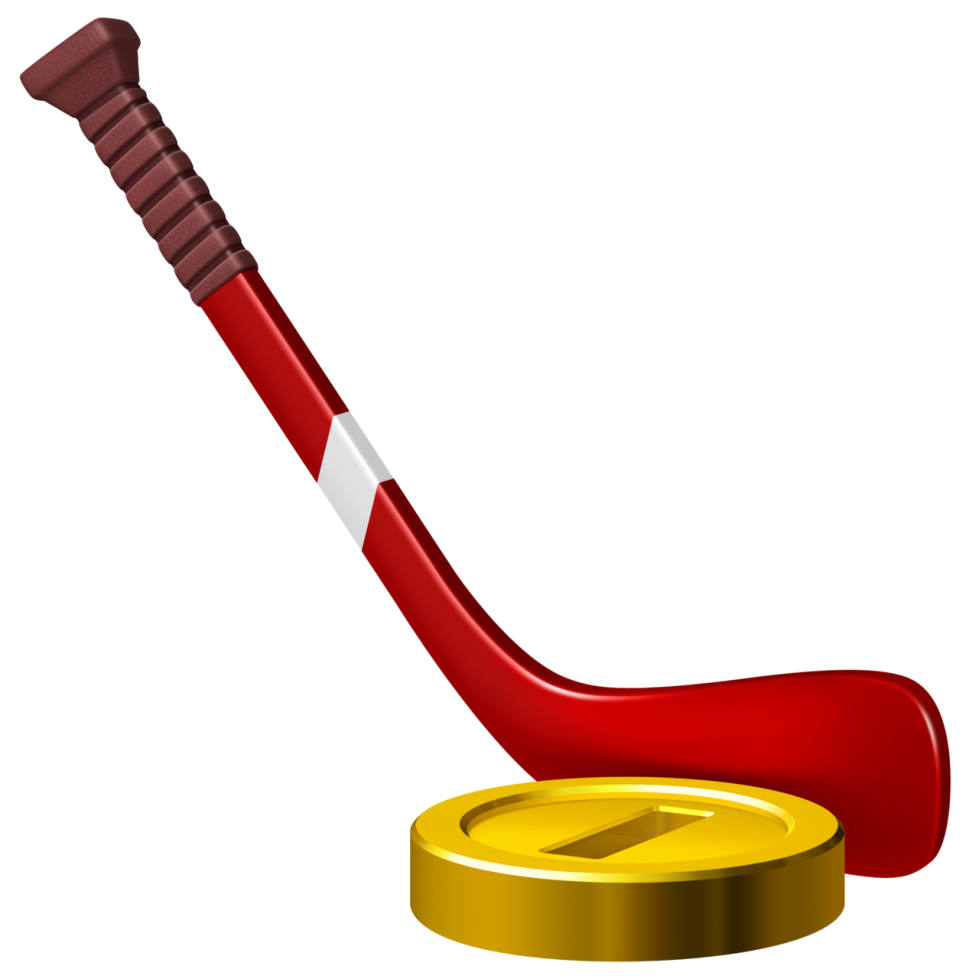 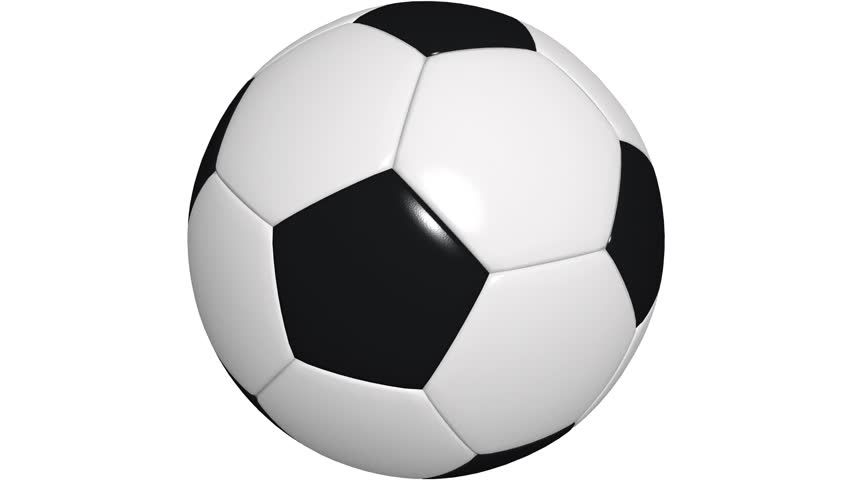 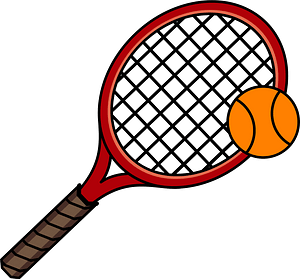 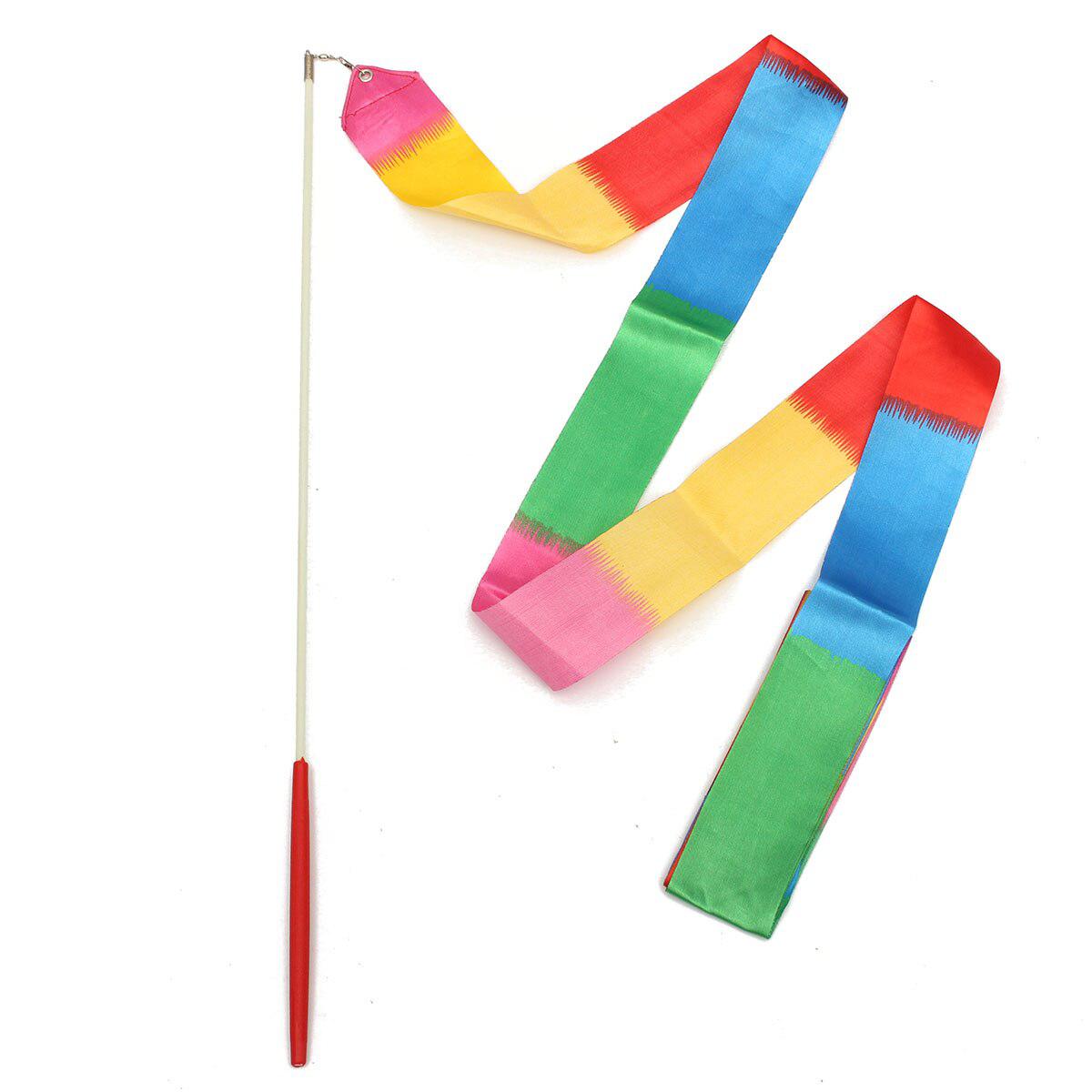 ПРИЛОЖЕНИЕ № 3«Подбери пиктограмму»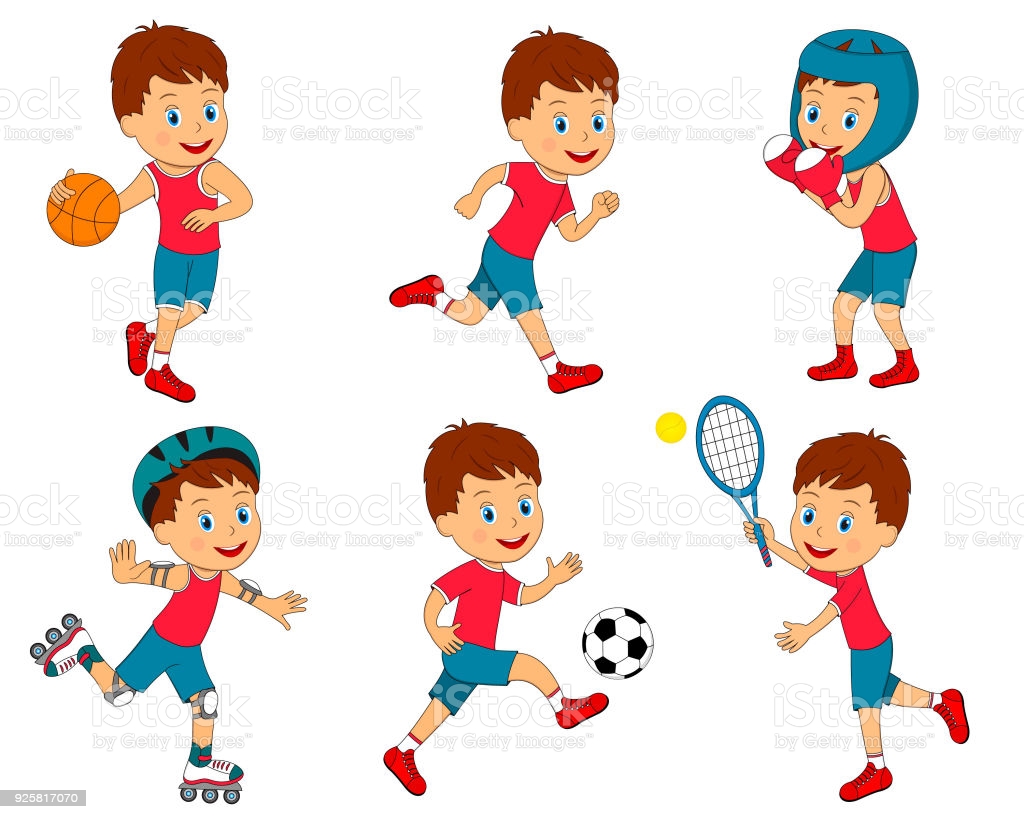 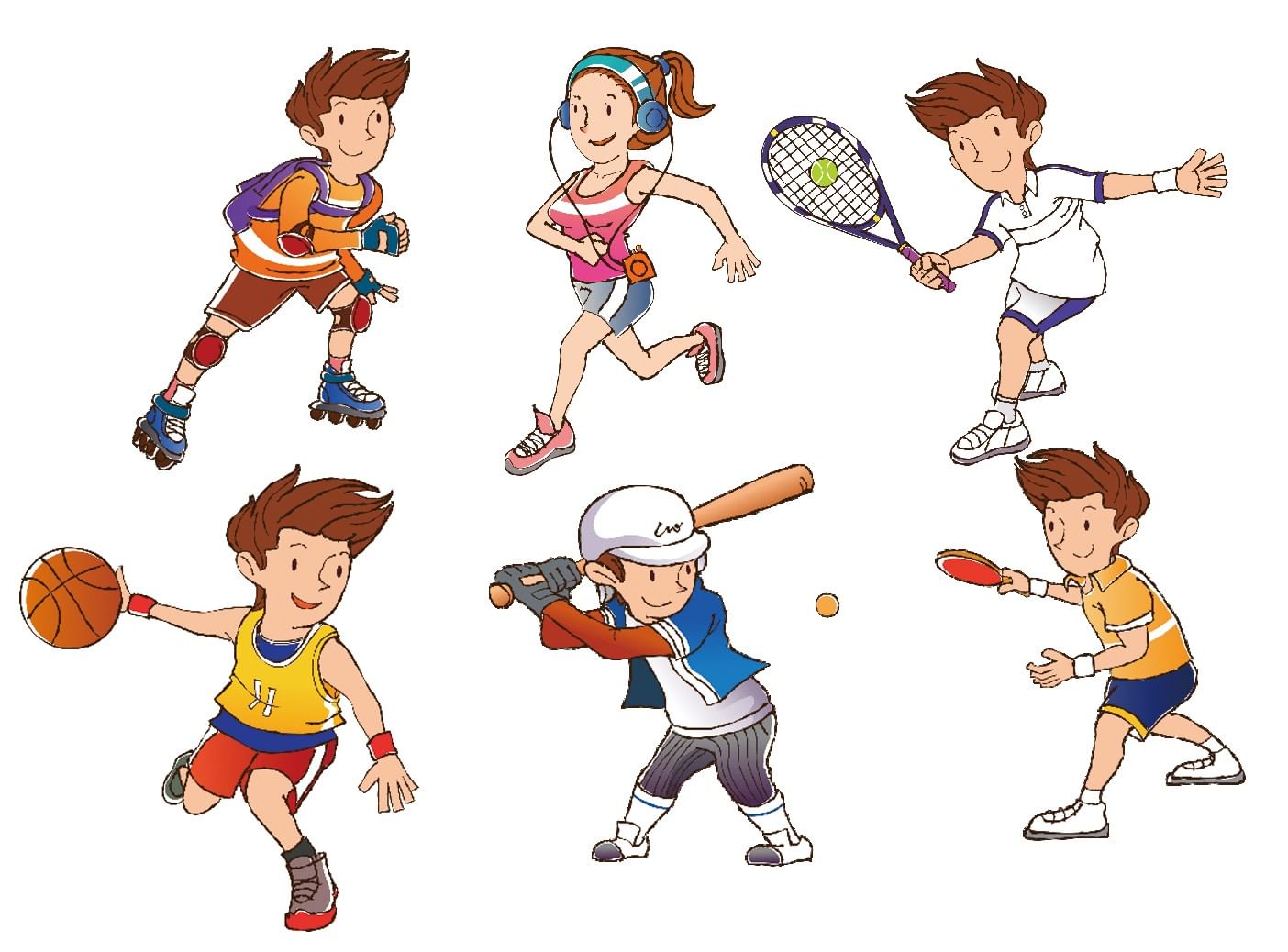 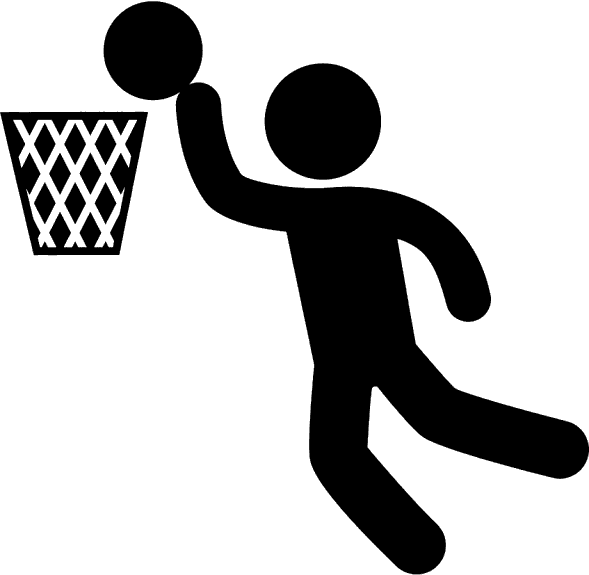 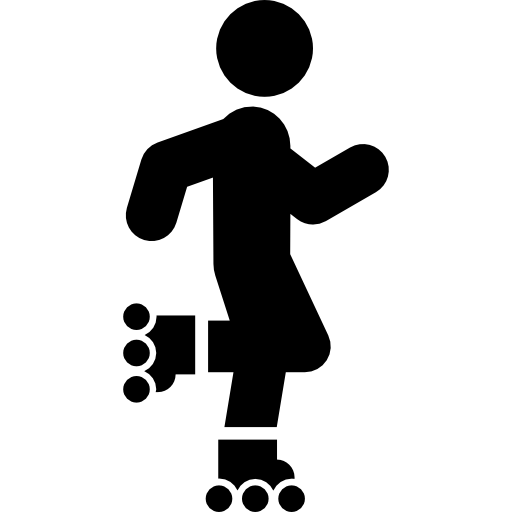 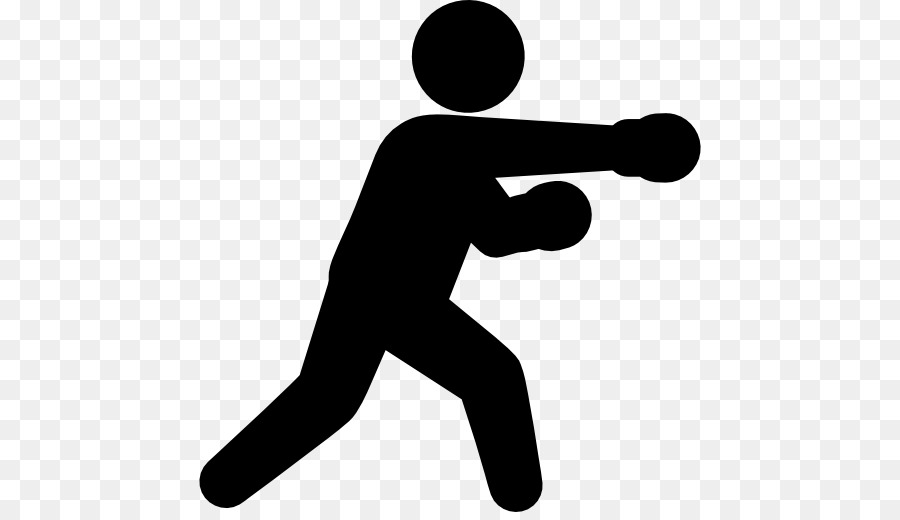 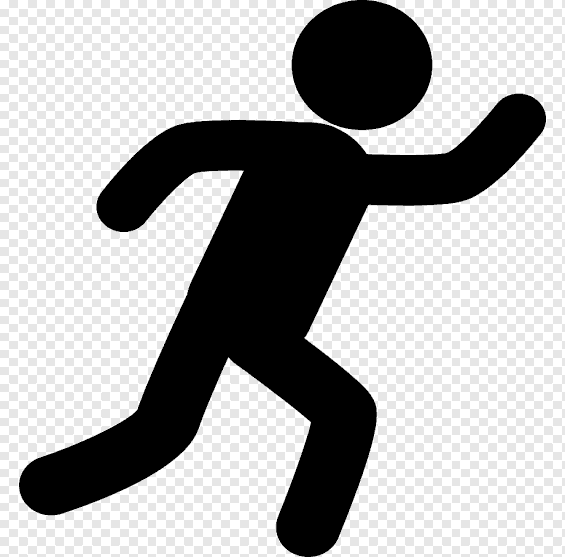 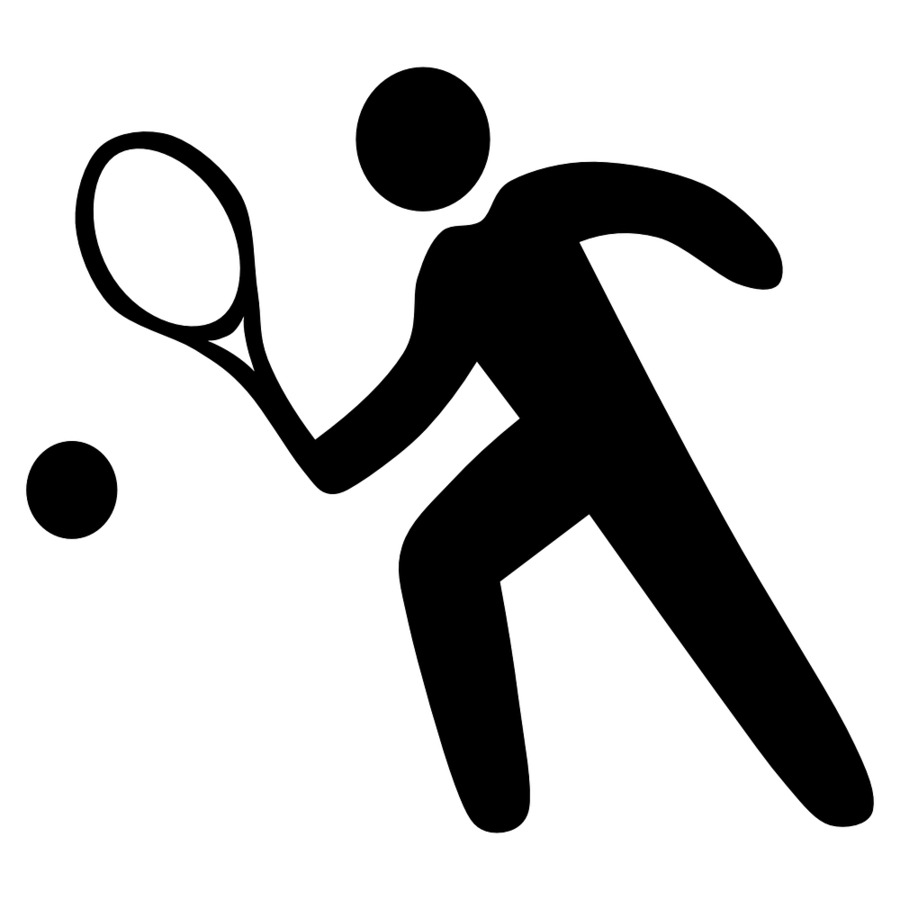 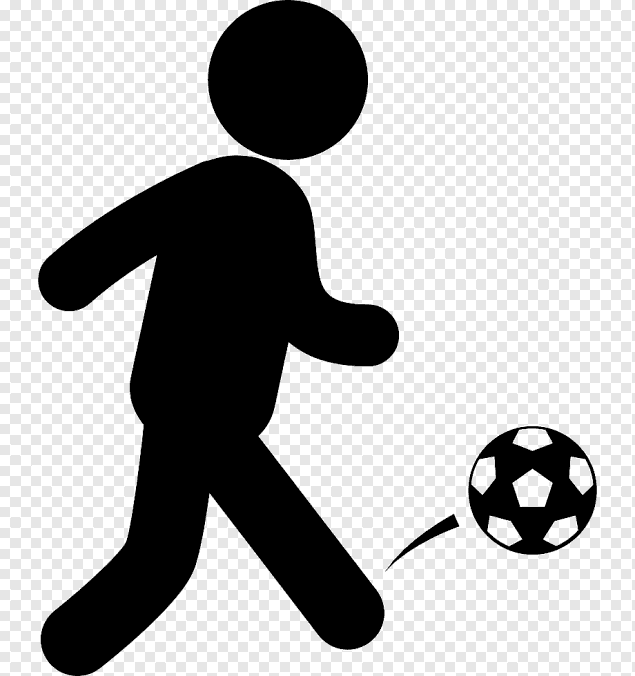 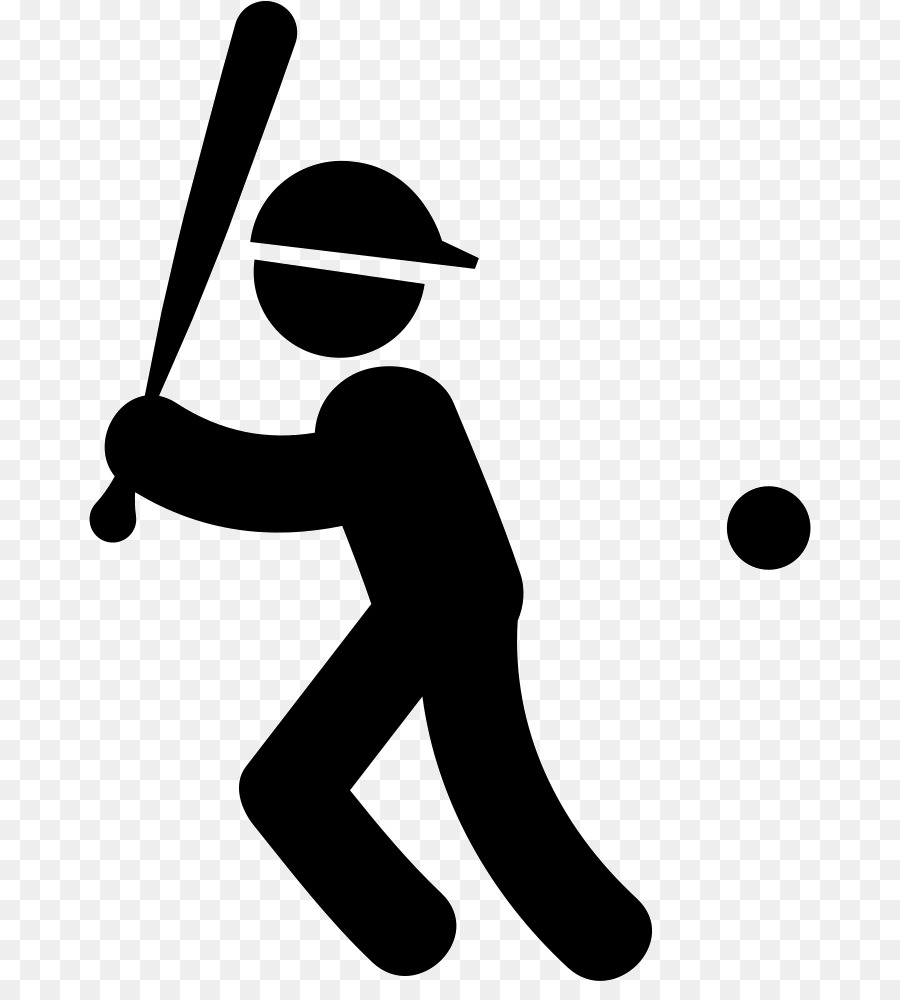 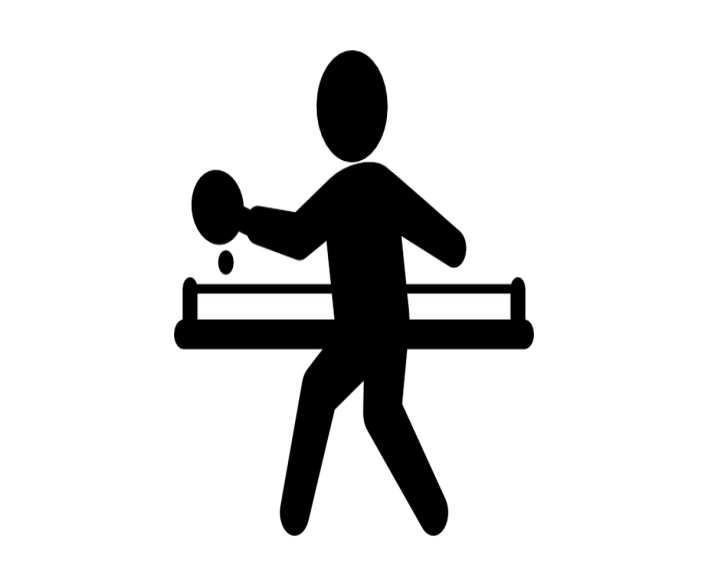 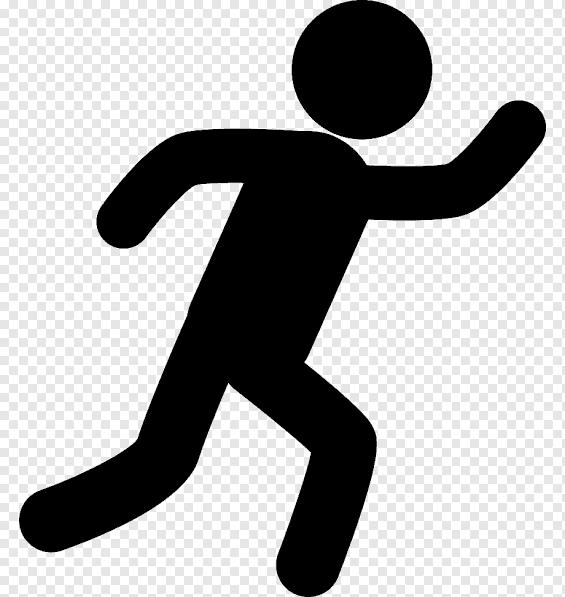 